Activités et défis de la semaine. Semaine du 11 mai au 17 mai 2020On est bien à la maison mais le travail vous manque un peu… beaucoup Voici quelques activités pour passer le temps !Vous pouvez appeler le service accompagnement si vous avez des questions : Camille : 07 85 55 84 54Noémie : 07 85 20 27 35Adeline : 06 30 42 87 89Vous pouvez renvoyer vos réponses et les photos de ce que vous avez fait à Adeline Par message : 06 30 42 87 89 Par mail : a.caillet@adapei-meuse.frUn tirage au sort aura lieu lundi prochain pour tenter de gagner un lot. 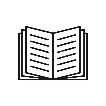 Je dois savoir lire pour le faire tout seul. 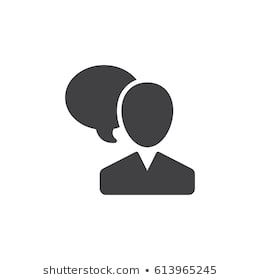 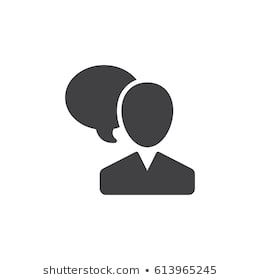 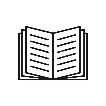 Je peux le faire avec de l’aide si je ne sais pas lire. Je ne sais pas lire, je peux le faire. Lettres mélangées 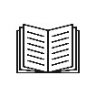 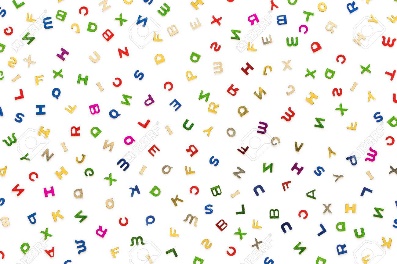 Les lettres sont mélangées Il faut remettre les lettres dans l’ordre pour trouver le motPar exemple IMENECHE = CHEMINEE CHARADESMon premier aime le lait
Mon deuxième est le contraire de tard.
Mon tout est un monument fortifié.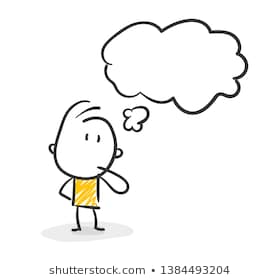 QUI QUIS-JE ? …………………….Mon premier est le contraire de haut.
Mon deuxième est le contraire de rapide.
Mon troisième est le contraire de matin.Mon tout se trouve dans un jardin QUI SUIS-JE ?...................................Mon premier est une carte à jouer.
Mon deuxième est un bandit des mers.
Mon troisième fait 60 minutes.Mon tout sert à faire le ménage.QUI SUIS-JE ?....................................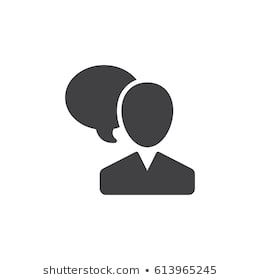 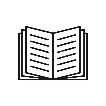 Un peu de logique... 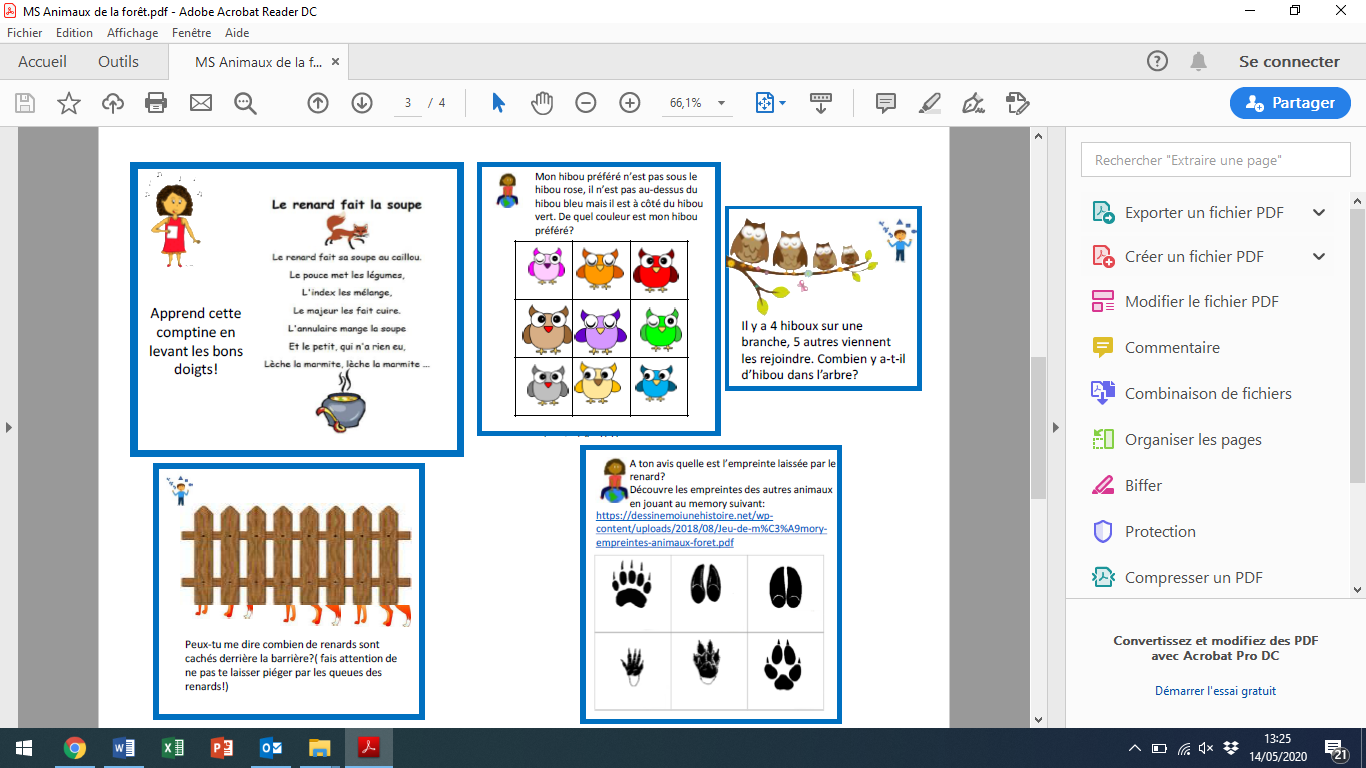 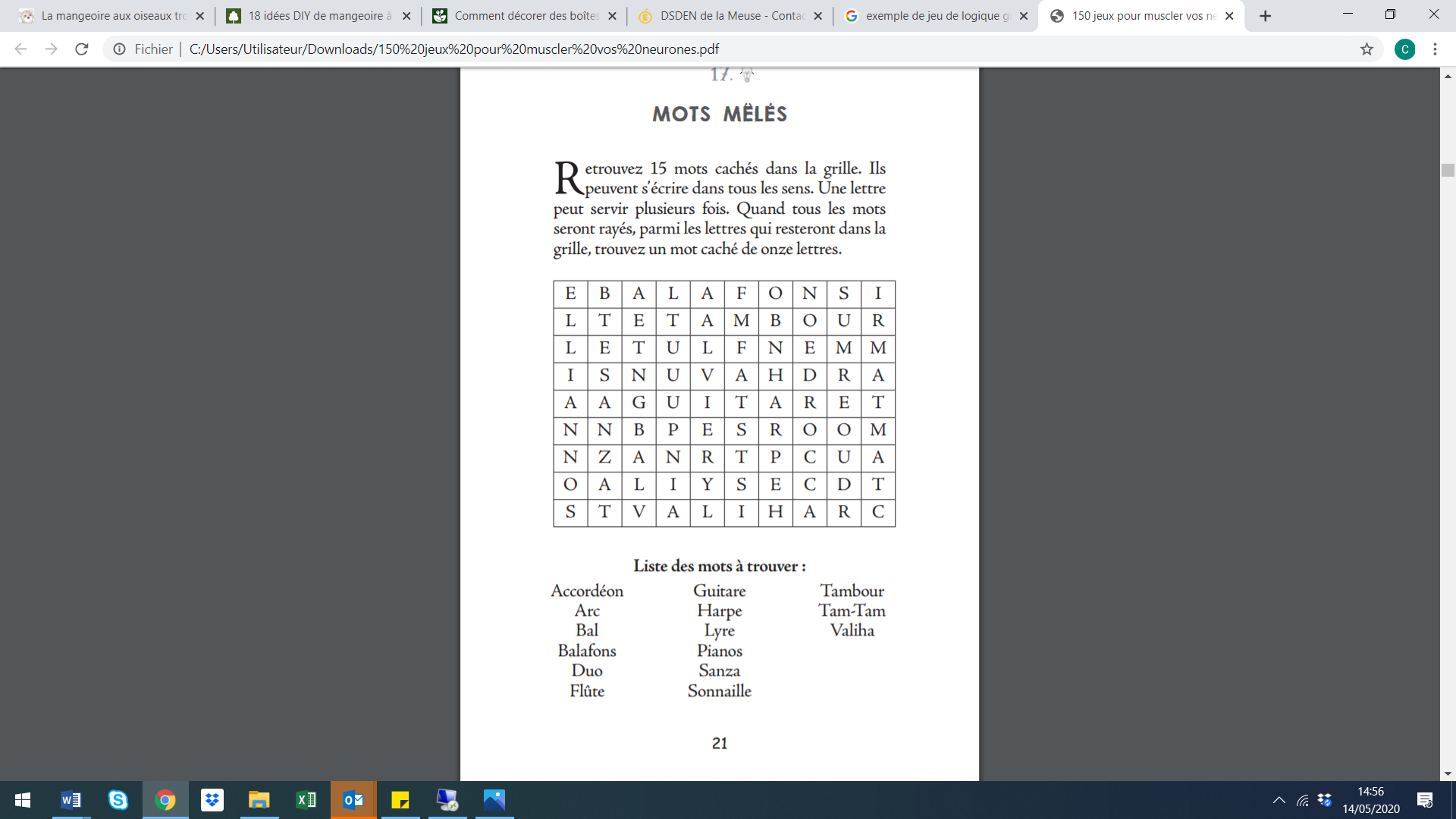 Un peu de mathématiques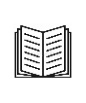 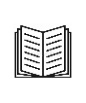 Jeu du chamboule-tout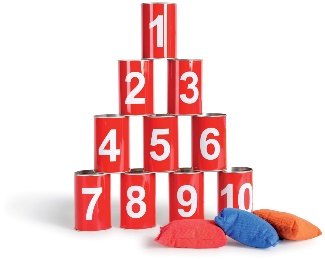 Le but de ce jeu est de faire tomber des boîtes pour avoir des points.Je dois additionner les numéros écrit sur chaque boîte que je fais tomber.Par exemple si je fais tomber la boîte numéro 1 et la boîte numéro 7 j’aurais 8 points : 7+1A toi de me dire combien j’ai de points si : Je fais tomber les boîtes 5, 8Je fais tomber les boîtes 7, 6, 3Je fais tomber les boîtes 10, 2, 5Quelles boîtes j’ai fait tomber si j’ai :11 points7 points25 pointsIl peut y avoir plusieurs possibilitésUn peu de création 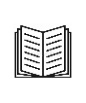 En avant les artistes !Des artisites l’ont fait en choisissant un thème : la nature, la mer, les saisons, les aliments..., une couleur, un objectif (le plastique, le tri sélectif...) et d’autres idées aussi !Voici quelques photos qui peuvent illustrer leur travail !A ton tour d’être un artiste : 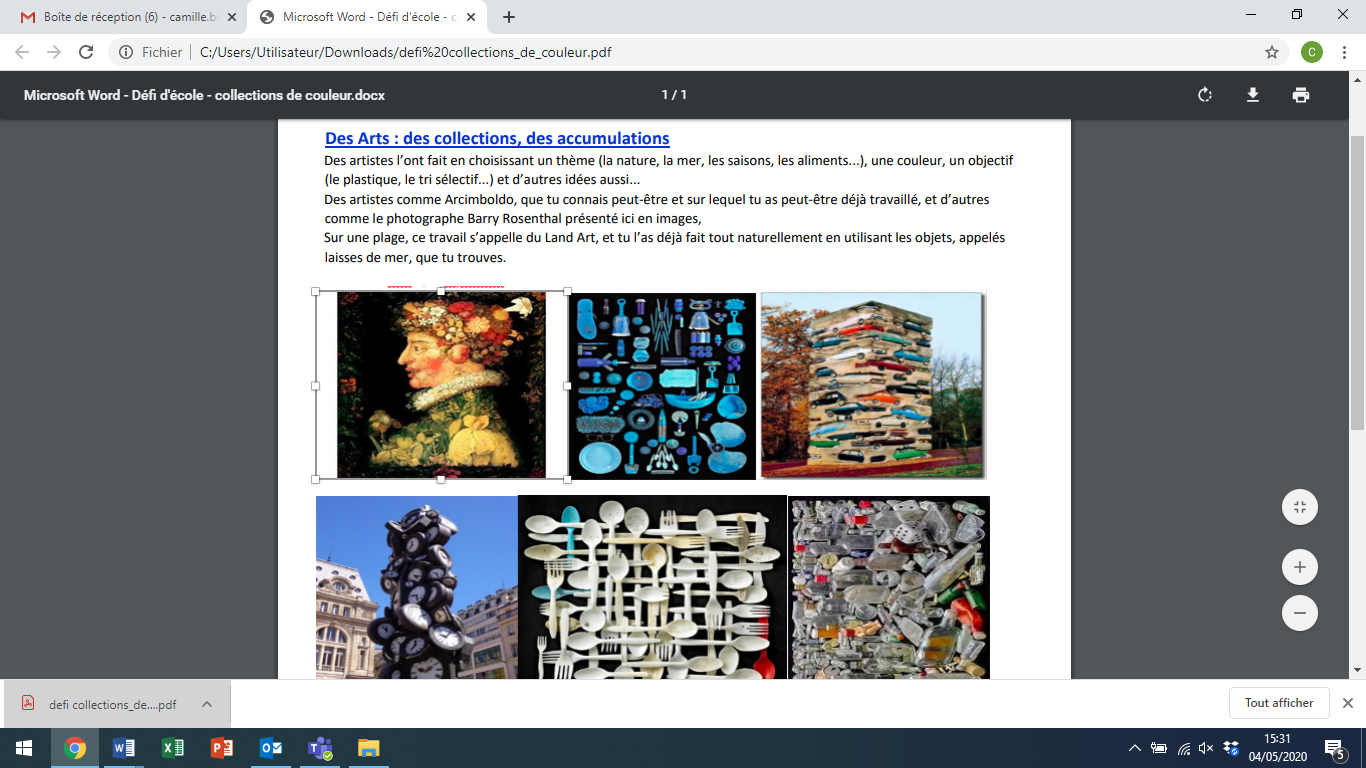 Choisis une couleur ou un thèmeCollecte tous les objets de ta maison,en fonction de la couleur ou du thème choisiPlace les objets comme tu le souhaites sur une table, un tapis...Prend une photo et n’oublie pas de nous l’envoyer ! 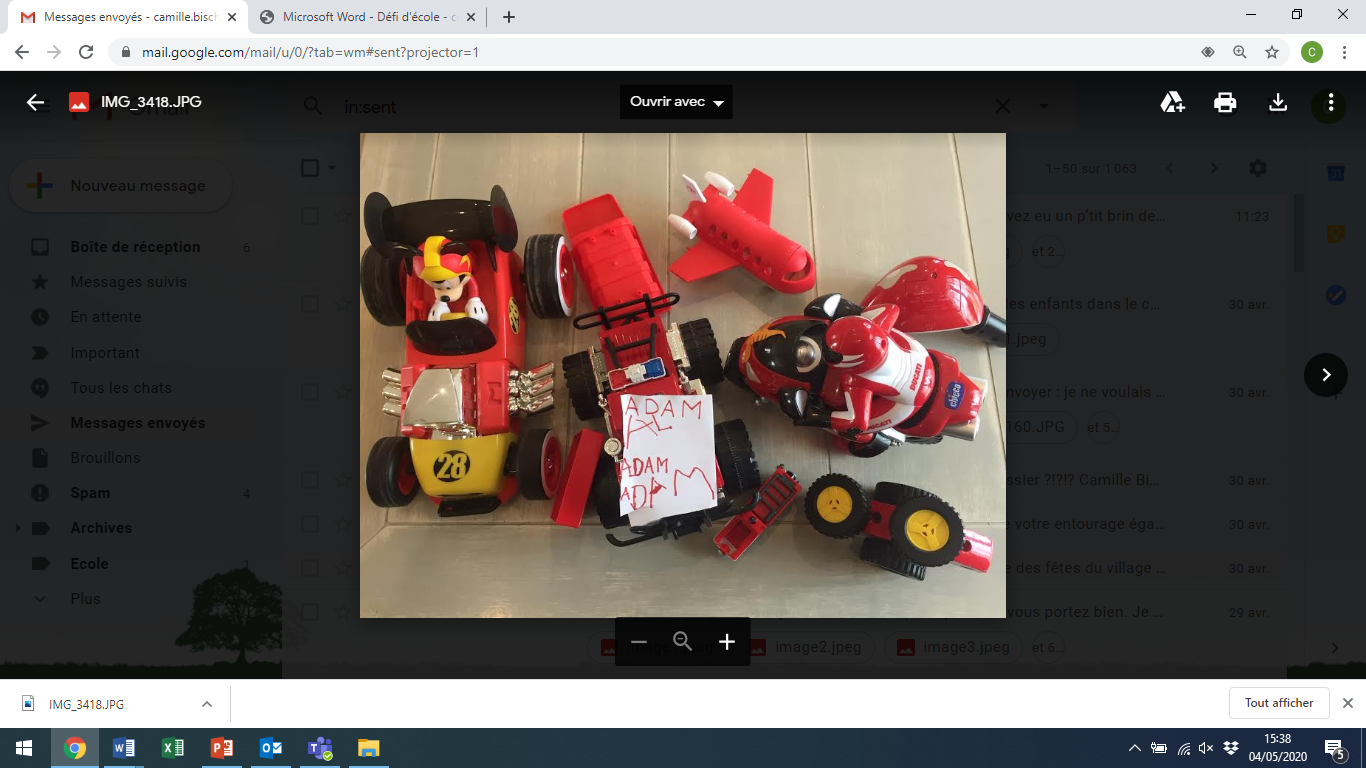 Je fabrique une mangeoire pour les oiseaux. Voici quelques idées mais tu peux en trouver d’autres. 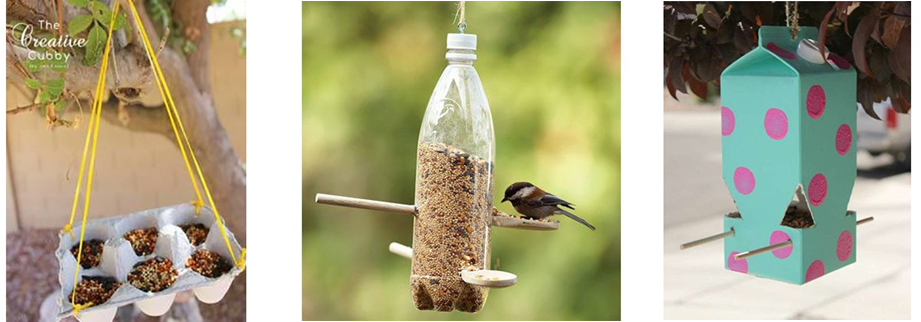 Un peu de cuisine Tiramisu fraises/ speculoos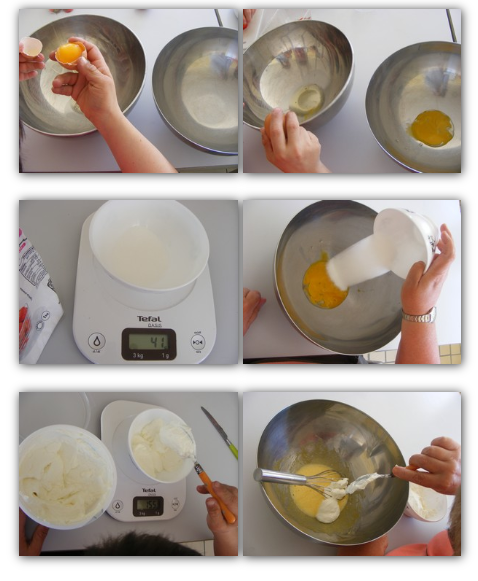 Mettre dans un saladier les blancs d’œufsMettre les jaunes d’œufs dans un autre saladier Ajouter 60 g de sucre dans les jaunes d’œufsMélanger le sucre avec les oeufs Peser 500 g de fromage blancAjouter le fromage blanc dans le mélangeSi tu as de la vanille tu peux ajouter une grosse cuillère  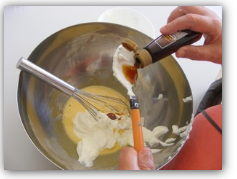 Prendre le saladier où il y a les blancs d’œuf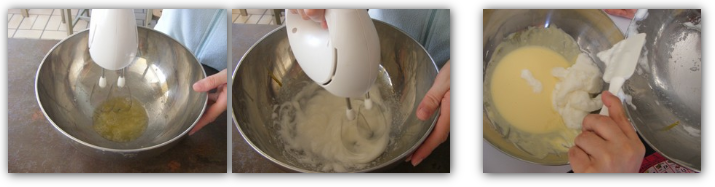 Battre les œufs en neige avec le batteur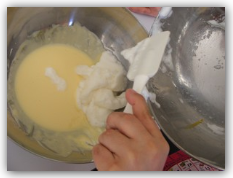 Ajouter doucement les blancs d’œuf dans l’autre saladier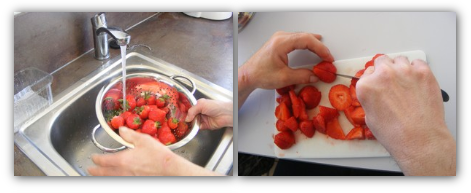 Remuer délicatementPeser 500 g de fraisesLaver les fraises dans la passoireCouper les fraises sur la planche à découper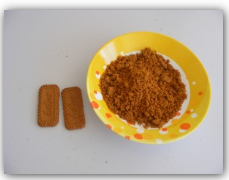 Mettre 16 spéculoos dans une assietteEcrasser les speculoos pour avoir des miettes		Prendre le plat		Mettre au fond une couche de speculoos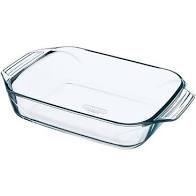 	 Ajouter le mélange sucré au fromage blanc au dessus du spéculoos	 Ajouter des fraises	 Puis recommencer une foisMettre au frais pendant 2heures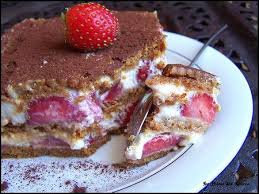 BON APPETIT ! 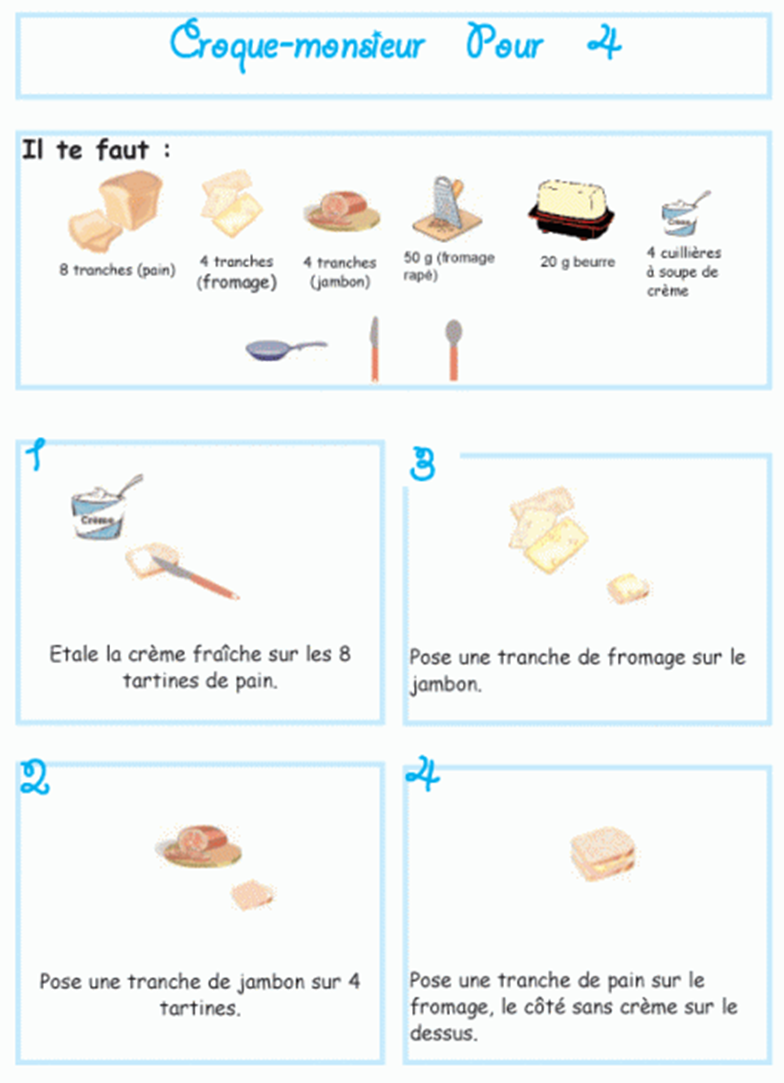 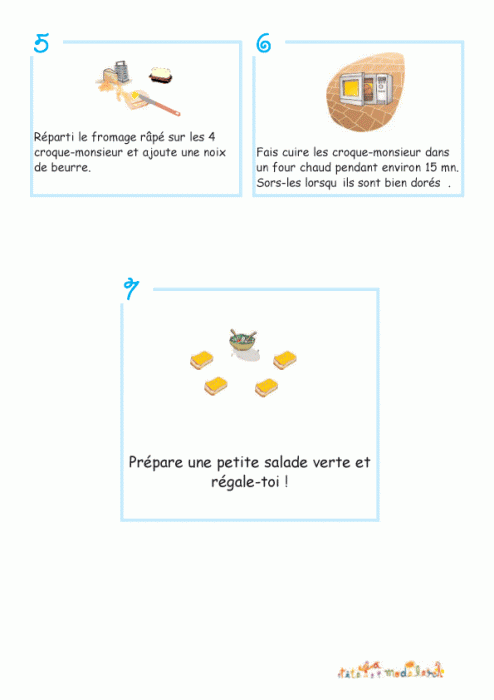 Sudoko :Règle du jeu : un même chiffre ne figure qu'une seule fois par colonne et une seule fois par lignePar exemple : 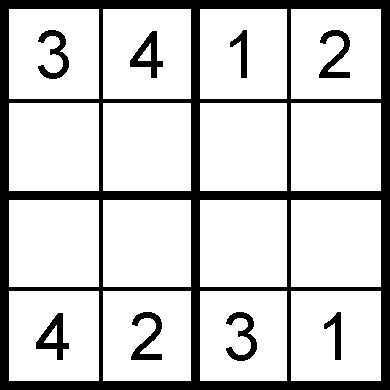 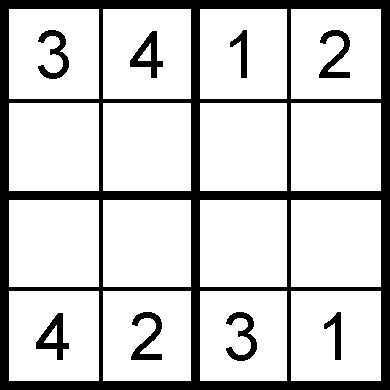 A ton tour...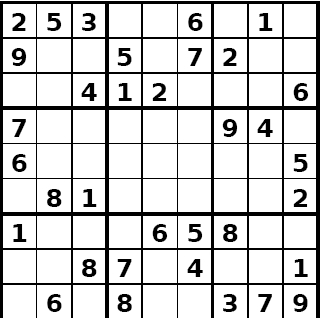 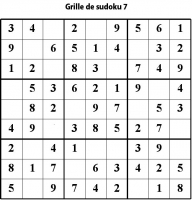 ANIMAUXMAISONICHEN APEUTOULEPMICELAAHCTIEPPINALROIMADEDARCAHVEMOURFIRAUBEULATEUBAREVIERTEPORUMHACIESTILRASECLESOSAVIELLESTOUCEAUREPONSEREPONSEINGREDIENTSUSTENSILES3 œufs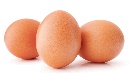 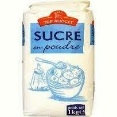 60 grammes de sucre300 grammes de fromage blanc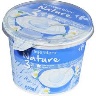 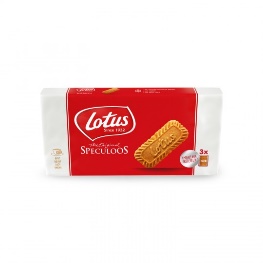 16 speculoos500 grammes de fraise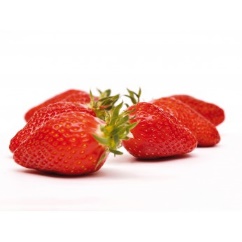 Extrait de vanille ( pas obligatoire)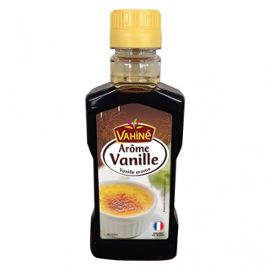 1 passoire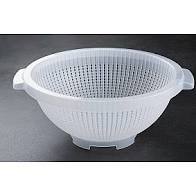 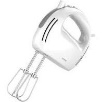 1 batteur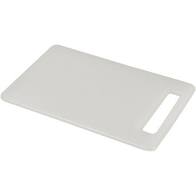 1 planche à découper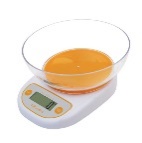 1 balance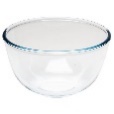 2 saladiers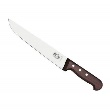 1 couteau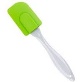 1 spatule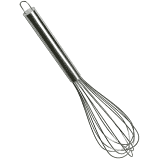 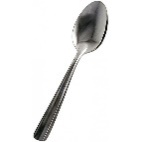 1 fouet1 grosse cuillère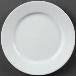 1 assiette1 plat 